 [별지 1] 입사지원서 양식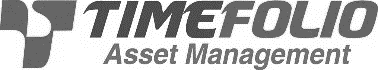 [별지 2] 개인정보활용 동의서개인(신용)정보 수집 및 이용 동의서본인은 ㈜타임폴리오자산운용에 대한 입사지원과 관련하여 『개인정보 보호법』 제15조 및 제22조, 『신용정보의 이용 및 보호에 관한 법률』 제33조에 따라 아래와 같이 본인에 대한 개인(신용)정보를 수집, 이용하는 것에 대하여 동의합니다.개인(신용)정보의 수집 및 이용 목적 : ㈜타임폴리오자산운용은 채용 진행을 목적으로 입사지원자의 성명, 생년월일, 학력, 경력, 연락처 등의 개인(신용)정보를 수집하며, 해당정보를 제3자에게 제공하거나, 채용 이외의 목적으로 사용하지 않습니다.개인(신용)정보 보유 및 이용 기간 : 채용 절차 종료시까지 보유·이용됩니다. 단 지원자가 근로계약 체결을 거절한 경우에는 민원처리, 분쟁 해결, 법령상 의무이행을 위하여 필요한 범위 내에서만 보유·이용됩니다.입사지원자는 ‘개인(신용)정보 수집 및 이용 동의서’의 제출을 거부할 권리가 있습니다. 다만, 이러한 개인(신용)정보 수집 및 이용에 동의하지 않는 경우 입사지원 행정처리가 원할하지 않을 수 있습니다.본인은 본 동의서 내용을 이해하였으며, 개인(신용)정보 제공·이용에 관하여 자세히 설명을 들었습니다. (자필로 기재해 주시기 바랍니다)년       월       일성명 :                     서명 또는 (인)아르바이트 지원서 아르바이트 지원서 아르바이트 지원서 아르바이트 지원서 아르바이트 지원서 아르바이트 지원서 아르바이트 지원서 아르바이트 지원서 아르바이트 지원서 아르바이트 지원서 아르바이트 지원서 아르바이트 지원서 성  명성별성별성별남, 여남, 여사진(최근 6개월이내)사진(최근 6개월이내)생년월일.    .    (만     세).    .    (만     세)출근가능일출근가능일출근가능일사진(최근 6개월이내)사진(최근 6개월이내)연락처(핸드폰)월 희망급여월 희망급여월 희망급여사진(최근 6개월이내)사진(최근 6개월이내)e-mail사진(최근 6개월이내)사진(최근 6개월이내)현 주소사진(최근 6개월이내)사진(최근 6개월이내)최종 학력사항학교명학교명학교명기간기간기간전공전공전공최종 학력사항최종 학력사항경력사항직장명직장명직장명기간기간기간주요 업무주요 업무주요 업무경력사항경력사항경력사항보유자격증특기취미취미취미자기소개 및 지원동기기타 참고사항상기 작성하지 못한 본인의 장점 또는 근무 상 회사에서 배려를 요청하는 부분 등 상기 작성하지 못한 본인의 장점 또는 근무 상 회사에서 배려를 요청하는 부분 등 상기 작성하지 못한 본인의 장점 또는 근무 상 회사에서 배려를 요청하는 부분 등 상기 작성하지 못한 본인의 장점 또는 근무 상 회사에서 배려를 요청하는 부분 등 상기 작성하지 못한 본인의 장점 또는 근무 상 회사에서 배려를 요청하는 부분 등 상기 작성하지 못한 본인의 장점 또는 근무 상 회사에서 배려를 요청하는 부분 등 상기 작성하지 못한 본인의 장점 또는 근무 상 회사에서 배려를 요청하는 부분 등 상기 작성하지 못한 본인의 장점 또는 근무 상 회사에서 배려를 요청하는 부분 등 상기 작성하지 못한 본인의 장점 또는 근무 상 회사에서 배려를 요청하는 부분 등 상기 내용은 사실과 틀림이 없습니다.2018 년       월       일                (인)상기 내용은 사실과 틀림이 없습니다.2018 년       월       일                (인)상기 내용은 사실과 틀림이 없습니다.2018 년       월       일                (인)상기 내용은 사실과 틀림이 없습니다.2018 년       월       일                (인)상기 내용은 사실과 틀림이 없습니다.2018 년       월       일                (인)상기 내용은 사실과 틀림이 없습니다.2018 년       월       일                (인)상기 내용은 사실과 틀림이 없습니다.2018 년       월       일                (인)상기 내용은 사실과 틀림이 없습니다.2018 년       월       일                (인)상기 내용은 사실과 틀림이 없습니다.2018 년       월       일                (인)상기 내용은 사실과 틀림이 없습니다.2018 년       월       일                (인)